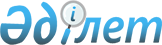 Шымкент қаласының жеке құрамдас бөліктеріне атау беру және атауын өзгерту туралыБірлескен ОҚО Шымкент қалалық мәслихатының 2007 жылғы 4 маусымдағы N 40/399-3с шешімі және Шымкент қаласы әкімдігінің 2007 жылғы 7 маусымдағы N 1165 қаулысы. Шымкент қаласының әділет басқармасында 2007 жылғы 11 шілдеде N 14-1-58 тіркелді

      Қазақстан Республикасының "Қазақстан Республикасының әкімшілік - аумақтық құрылысы туралы" Заңының  13-бабы 4 тармағына сәйкес және тиісті аумақ халқының пікірін ескере отырып, Шымкент қалалық мәслихаты  ШЕШІМ ЕТТІ  және Шымкент қаласының әкімдігі  ҚАУЛЫ ЕТТІ : 

      1.Абай ауданының Ақжайық шағынауданы мен Қайнарбұлақ саяжайының ортасында орналасқан тұрғын sйлер аумағы Достық шағынауданы деп аталсын. 

      2.Абай ауданы Қатынкөпір шағынауданының атауы жоқ көшесіне Аппас Қаламбаевтың; 

      Абай ауданы Қатынкөпір шағынауданының атауы жоқ көшесіне Арапбай Құраловтың; 

      Абай ауданы Қатынкөпір шағынауданының атауы жоқ көшесіне Құдияр Айтымбетұлының; 

      Абай ауданы Қатынкөпір шағынауданының атауы жоқ көшесіне Тілеуімбет Бейсембаевтың; 

      Абай ауданы Самал-1 шағынауданының атауы жоқ көшесіне Бекмұрат батырдың; 

      Абай ауданы Самал-2 шағынауданының атауы жоқ көшесіне Мөңке бидің; 

      Еңбекші ауданының атауы жоқ көшесіне Сейдолла Байтерековтың; 

      Еңбекші ауданының атауы жоқ көшесіне Айша бибінің есімдері; 

      Абай ауданы Қызылжар шағынауданының атауы жоқ көшесіне Киікжар; 

      Абай ауданы Қызылжар шағынауданының атауы жоқ көшесіне Елқоныс; 

      Абай ауданы Қызылжар шағынауданының атауы жоқ көшесіне Арасан; 

      Абай ауданы Қызылжар шағынауданының Қорғасын- 4 көшесіне Ақсуат; 

      Абай ауданы Шұғыла шағынауданының N 1 көшесіне Қасиет; 

      Абай ауданы Шұғыла шағынауданының N 3 көшесіне Ізетті; 

      Абай ауданы Шұғыла шағынауданының N 4 көшесіне Жаңа қоныс; 

      Абай ауданы Шұғыла шағынауданының N 5 көшесіне Игілік; 

      Абай ауданы Шұғыла шағынауданының N 6 көшесіне Нұрлы жол; 

      Абай ауданы Шұғыла шағынауданының N 7 көшесіне Ерулік; 

      Абай ауданы Шұғыла шағынауданының N 9 көшесіне Сарыөзек; 

      Абай ауданы Шұғыла шағынауданының N 10 көшесіне Дархан; 

      Абай ауданы Шұғыла шағынауданының N 11 көшесіне Қазына; 

      Абай ауданы Шұғыла шағынауданының N 12 көшесіне Атасу; 

      Абай ауданы Шұғыла шағынауданының N 13 көшесіне Өзекті; 

      Еңбекші ауданының атауы жоқ көшесіне Бәйтерек деген атаулар берілсін. 

      3. Әл-Фараби ауданындағы Вахрушев көшесіне Дsйсенқұл Сарықұловтың ; 

      Әл-Фараби ауданының Луначарский көшесіне Ілияс Есенберлиннің; 

      Әл-Фараби ауданының Саратов көшесіне Сабырхан Асановтың; 

      Абай ауданы 112 орамдағы Бөген көшесіне Райымбек Ахметовтың есімдері;  

      Абай ауданы Қазығұрт шағынауданының Минеральная көшесіне Үлгілі; 

      Абай ауданы Қазығұрт шағынауданының К.Маркс көшесіне Бақшалы; 

      Абай ауданы Қазығұрт шағынауданының Кирпичная көшесіне Жағалау; 

      Абай ауданы Қазығұрт шағынауданының Строительная көшесіне Құрылыс; 

      Абай ауданы Қазығұрт шағынауданының 70 лет ВЛКСМ көшесіне Нұрлы; 

      Абай ауданы Қазығұрт шағынауданының Счастливая көшесіне Бақытты; 

      Абай ауданы Қазығұрт шағынауданының Приозерная көшесіне Шуақты; 

      Абай ауданы Қазығұрт шағынауданының Профсоюзная көшесіне Қосмекен; 

      Абай ауданы Қазығұрт шағынауданының Лебединская көшесіне Аққу; 

      Абай ауданы Қазығұрт шағынауданының Вольная көшесіне Топырақты; 

      Абай ауданы Қазығұрт шағынауданының Школьная көшесіне Айшықты; 

      Абай ауданы Қазығұрт шағынауданының Подстанция көшесіне Жарық; 

      Абай ауданы Қазығұрт шағынауданының Заречная көшесіне Қарақат; 

      Абай ауданы Қазығұрт шағынауданының Школьная көшесіне Рауан; 

      Абай ауданы Қазығұрт шағынауданының Речная көшесіне Өзенше; 

      Абай ауданы Қазығұрт шағынауданының Акация көшесіне Жартас; 

      Абай ауданы Қазығұрт шағынауданының Садовая көшесіне Тілеулес; 

      Абай ауданы Қатынкөпір шағынауданының Красная Звезда көшесіне Аршалы деген атаулар берілсін. 

      4. Осы шешім алғашқы ресми жарияланғаннан кейін күнтізбелік он күн өткен соң қолданысқа енгізіледі.  

 

      Қалалық мәслихат 

      сессиясының төрағасы       Шымкент қаласының әкімі       Қалалық мәслихат 

      хатшысы 
					© 2012. Қазақстан Республикасы Әділет министрлігінің «Қазақстан Республикасының Заңнама және құқықтық ақпарат институты» ШЖҚ РМК
				